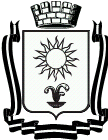 ПОСТАНОВЛЕНИЕАДМИНИСТРАЦИИ ГОРОДА – КУРОРТА  КИСЛОВОДСКАСТАВРОПОЛЬСКОГО КРАЯО внесении изменений в пункт 7 Положения о проверке достоверности и полноты сведений, представляемых лицами, поступающими на работу на должность руководителя муниципального учреждения, и руководителями муниципальных учреждений о своих доходах, об имуществе и обязательствах имущественного характера, а также о доходах, об имуществе и обязательствах имущественного характера своих супруга (супруги) и несовершеннолетних детей, утвержденного постановлением администрации города-курорта Кисловодска от 10.03.2015 № 258В соответствии с Трудовым кодексом Российской Федерации, Федеральным законом от 25 декабря 2008 года № 273-ФЗ «О противодействии коррупции, Указом Президента Российской Федерации от 23 июня 2014 года    № 460 «Об утверждении формы справки о доходах, расходах, об имуществе и обязательствах имущественного характера и внесении изменений в некоторые акты Президента Российской Федерации», постановлением Правительства Российской Федерации от 13 марта 2013 № 207 «Об утверждении правил проверки достоверности и полноты сведений о доходах, об имуществе и обязательствах имущественного характера, представляемых гражданами, претендующими на замещение должностей руководителей федеральных государственных учреждений, и лицами, замещающими эти должности», администрация города-курорта Кисловодска ПОСТАНОВЛЯЕТ:Внести изменения в пункт 7 Положения о проверке достоверности и полноты сведений, представляемых лицами, поступающими на работу на должность руководителя муниципального учреждения, и руководителями муниципальных учреждений о своих доходах, об имуществе и обязательствах имущественного характера, а также о доходах, об имуществе и обязательствах имущественного характера своих супруга (супруги) и несовершеннолетних детей, утвержденного постановлением администрации города-курорта Кисловодска от 10.03.2015 №258 и изложить его в следующей редакции:«Лицо, ответственное за работу по профилактике коррупционных и иных правонарушений, назначаемое работодателем, осуществляет проверку указанных сведений самостоятельно».2Руководителям отраслевых (функциональных) структурных и территориальных подразделений администрации города-курорта Кисловодска, сотрудникам отдела кадров администрации города-курорта Кисловодска, довести настоящее постановление до руководителей муниципальных учреждений и руководствоваться в повседневной деятельности.Информационно-аналитическому отделу администрации города-курорта Кисловодска опубликовать настоящее постановление в городском общественно-политическом еженедельнике «Кисловодская газета» и разместить на официальном сайте администрации города-курорта Кисловодска http://kislovodsk-kurort.org в сети Интернет.Контроль за выполнением настоящего постановления оставляю за собой.5. Настоящее постановление вступает в силу со дня его официального опубликования.Глава города-курортаКисловодска                                                                                         А.В. КурбатовПроект подготовлен отделом кадров администрации города-курорта.11.03.2021город - курорт  Кисловодск№202Проект вносит управляющий делами администрации города-курортаГ.Л. РубцоваНачальник правового управления администрации города-курортаИ.Н. ПевановаЗаведующий отделом кадров администрации города-курортаА.В. Демидов